ПРОЕКТ РЕШЕНИЕ									ЧЕЧИМот «______» ________________ 2023 года                       		          №______________Об утверждении Порядка представления, рассмотрения и утверждения годового отчета об исполнении бюджета сельской администрацииМО Талдинского сельского поселения        В соответствии со статьями 9 и 264.5 Бюджетного кодекса Российской Федерации, Положением о бюджетном процессе сельской администрации Муниципального образования Талдинского сельского поселения, утвержденным решением сельского Совета депутатов МО Талдинского сельского поселения от 24.11.2022 г. №33-1, на основании Устава сельской администрации Муниципального Образования Талдинского сельского поселения, Контрольно-счетный орган МО «Усть-Коксинского района» РА. сельский Совет депутатов МО Талдинского сельского поселения  РЕШИЛ:1. Утвердить Порядок представления, рассмотрения и утверждения годового отчета об исполнении бюджета сельской администрации МО Талдинского сельского поселения (Приложение).	2. Настоящее решение подлежит официальному опубликованию в установленном порядке.	3. Решение вступает в силу со дня официального опубликования.Глава сельской администрацииМО Талдинского сельского поселения _______________ Н.И.СуртаевПредседатель Контрольно-счетного органа 	МО «Усть-Коксинский район» РА   ____________________ В. Г. Пономарева  Приложениек проекту решения сельского Совета депутатов МО Талдинского сельского поселенияот __________ 20__ года № ____Порядокпредставления, рассмотрения и утверждения годового отчета об исполнении бюджета сельской администрации МО Талдинского сельского поселения Общие положенияНастоящий Порядок представления, рассмотрения и утверждения годового отчета об исполнении бюджета сельской администрации МО Талдинского сельского поселения (далее – Порядок, местный бюджет) разработан в соответствии со статьями 9 и 264.5 Бюджетного кодекса Российской Федерации, Положением о бюджетном процессе сельской администрации МО Талдинского сельского поселения, утвержденным решением сельского Совета депутатов МО Талдинского сельского поселения от 24.11.2022 г. № 33-1, на основании Устава сельской администрации МО Талдинского сельского поселения.В рамках настоящего Порядка устанавливаются правила и сроки проведения внешней проверки, представления, рассмотрения и утверждения годового отчета об исполнении бюджета сельской администрации МО Талдинского сельского поселения за отчетный финансовый год.Внешняя проверка годового отчета об исполнении бюджета сельской администрации МО Талдинского сельского поселения за отчетный финансовый годГодовой отчет об исполнении бюджета сельской администрации МО Талдинского сельского поселения до его рассмотрения подлежит внешней проверке.Внешняя проверка годового отчета об исполнении бюджета сельской администрации МО Талдинского сельского поселения осуществляется контрольно-счетным органом муниципального образования «Усть-Коксинский район» РА.Сельская администрация сельской администрации МО Талдинского сельского поселения Усть-Коксинского района РА представляет годовой отчет об исполнении бюджета сельской администрации МО Талдинского сельского поселения для подготовки заключения на него не позднее 1 апреля текущего финансового года.Контрольно-счетный орган муниципального образования «Усть-Коксинский район» РА готовит заключение на годовой отчет об исполнении бюджета сельской администрации МО Талдинского сельского поселения Усть-Коксинского района РА на основании данных внешней проверки годовой бюджетной отчетности в срок, не превышающий один месяц.Заключение на годовой отчет об исполнении бюджета сельской администрации МО Талдинского сельского поселения Усть-Коксинского района РА Контрольно-счетный орган муниципального образования «Усть-Коксинский район» РА представляется в сельский совет депутатов МО Талдинского сельского поселения с одновременным направлением в сельскую администрацию МО Талдинского сельского поселения Усть-Коксинского района РА.После получения заключения контрольно-счетного органа на годовой отчет об исполнении бюджета сельской администрации МО Талдинского сельского поселения Усть-Коксинского района РА готовит проект решения сельского Совета депутатов МО Талдинского сельского поселения об утверждении годового отчета об исполнении бюджета сельской администрации МО Талдинского сельского поселения Усть-Коксинского района РА за отчетный финансовый год.Представление годового отчета об исполнении бюджетасельской администрации МО Талдинского сельского поселенияУсть-Коксинского района РАГодовой отчет об исполнении бюджета сельской администрации МО Талдинского сельского поселения Усть-Коксинского района РА представляется Сельской администрации МО Талдинского сельского поселения Усть-Коксинского района РА в представительный орган МО Талдинского сельского поселения (далее – представительный орган) не позднее 1 мая текущего года для его последующего рассмотрения и утверждения.Одновременно с годовым отчетом об исполнении бюджета сельской администрации МО Талдинского сельского поселения Усть-Коксинского района РА в представительный орган представляются:- проект решения представительного органа об утверждении годового отчета об исполнении бюджета сельской администрации МО Талдинского сельского поселения Усть-Коксинского района РА;- иная бюджетная отчетность об исполнении бюджета сельской администрации МО Талдинского сельского поселения Усть-Коксинского района РА;- иные документы, предусмотренные бюджетным законодательством Российской Федерации.В состав иной бюджетной отчетности об исполнении бюджета сельской администрации МО Талдинского сельского поселения Усть-Коксинского района РА, представляемой в представительный орган одновременно с годовым отчетом об исполнении бюджета сельской администрации МО Талдинского сельского поселения Усть-Коксинского района РА, входят отчеты по формам, утвержденным приказом Министерства финансов Российской Федерации от 28.12.2010 № 191н «Об утверждении Инструкции о порядке составления и представления годовой, квартальной и месячной отчетности об исполнении бюджетов бюджетной системы Российской Федерации», в том числе:- баланс исполнения бюджета (форма 0503120);- отчет о финансовых результатах деятельности (форма 0503121);- отчет о движении денежных средств (форма 0503123);- пояснительная записка к отчету об исполнении бюджета сельской администрации МО Талдинского сельского поселения Усть-Коксинского района РА.К иным документам, предусмотренным бюджетным законодательством Российской Федерации, указанным в подпункте 3.6. настоящего Порядка, относятся:- отчет об использовании бюджетных ассигнований резервного фонда администрации за отчетный финансовый год;- отчет о состоянии муниципального долга на начало и конец отчетного финансового года;- информация о численности муниципальных служащих органов местного самоуправления муниципального образования и работников муниципальных учреждений муниципального образования по состоянию на 1 января года, следующего за отчетным, с указанием фактических расходов на оплату их труда за отчетный финансовый год;- сведения об использовании бюджетных ассигнований бюджета сельской администрации МО Талдинского сельского поселения Усть-Коксинского района РА, предусмотренных в отчетном финансовом году на финансовое обеспечение реализации муниципальных программ муниципального образования, за отчетный финансовый год;- прочие документы, предусмотренные бюджетным законодательством Российской Федерации.Рассмотрение годового отчета об исполнении бюджетасельской администрации МО Талдинского сельского поселенияУсть-Коксинского района РАРассмотрению годового отчета об исполнении бюджета сельской администрации МО Талдинского сельского поселения Усть-Коксинского района РА представительным органом предшествует процедура проведения представительным органом публичных слушаний по проекту решения представительного органа об утверждении годового отчета об исполнении бюджета сельской администрации МО Талдинского сельского поселения Усть-Коксинского района РА за отчетный финансовый год.После опубликования результатов публичных слушаний по указанному проекту решения представительный орган в течение _____ рабочих дней рассматривает годовой отчет об исполнении бюджета сельской администрации МО Талдинского сельского поселения Усть-Коксинского района РА.Представительный орган при рассмотрении годового отчета об исполнении бюджета сельской администрации МО Талдинского сельского поселения Усть-Коксинского района РА заслушивает:- доклад уполномоченного должностного лица (лиц) администрации об исполнении бюджета сельской администрации МО Талдинского сельского поселения Усть-Коксинского района РА;- доклад председателя контрольно-счетного органа муниципального образования о заключении на годовой отчет об исполнении бюджета сельской администрации МО Талдинского сельского поселения Усть-Коксинского района РА.По результатам рассмотрения годового отчета об исполнении бюджета сельской администрации МО Талдинского сельского поселения Усть-Коксинского района РА представительный орган вправе принять одно из двух решений:- решение об утверждении годового отчета об исполнении бюджета сельской администрации МО Талдинского сельского поселения Усть-Коксинского района РА за отчетный финансовый год;- решение об отклонении годового отчета об исполнении бюджета сельской администрации МО Талдинского сельского поселения Усть-Коксинского района РА) за отчетный финансовый год.Решение об отклонении годового отчета об исполнении бюджета сельской администрации МО Талдинского сельского поселения Усть-Коксинского района РА за отчетный финансовый год может быть принято в случае выявления отклонений показателей годового отчета об исполнении бюджета сельской администрации МО Талдинского сельского поселения Усть-Коксинского района РА от утвержденных показателей решения о бюджете сельской администрации МО Талдинского сельского поселения Усть-Коксинского района РА на соответствующий год, фактов недостоверного или неполного отражения показателей исполнения бюджета сельской администрации МО Талдинского сельского поселения Усть-Коксинского района РА.В случае отклонения представительным органом годового отчета об исполнении бюджета сельской администрации МО Талдинского сельского поселения Усть-Коксинского района РА за отчетный финансовый год он возвращается в администрацию для устранения фактов недостоверного или неполного отражения данных и повторного представления в срок, не превышающий один месяц.Утверждение годового отчета об исполнении бюджетасельской администрации МО Талдинского сельского поселенияУсть-Коксинского района РАПри принятии представительным органом по результатам рассмотрения годового отчета об исполнении бюджета сельской администрации МО Талдинского сельского поселения Усть-Коксинского района РА решения об утверждении отчета об исполнении сельской администрации МО Талдинского сельского поселения Усть-Коксинского района РА) за отчетный финансовый год, в указанном решении утверждаются общий объем доходов, расходов и дефицита (профицита) бюджета сельской администрации МО Талдинского сельского поселения Усть-Коксинского района РА.Отдельными приложениями к решению представительного органа об утверждении годового отчета об исполнении бюджета сельской администрации МО Талдинского сельского поселения Усть-Коксинского района РА за отчетный финансовый год утверждаются показатели:- доходов бюджета сельской администрации МО Талдинского сельского поселения Усть-Коксинского района РА по кодам классификации доходов бюджетов;- расходов бюджета сельской администрации МО Талдинского сельского поселения Усть-Коксинского района РА по разделам и подразделам классификации расходов бюджетов;- расходов бюджета по ведомственной структуре расходов бюджета сельской администрации МО Талдинского сельского поселения Усть-Коксинского района РА;- источников финансирования дефицита по кодам классификации источников финансирования дефицитов бюджетов.Иные показатели (в форме отчетов, сведений, информации и др.), представленные администрацией в представительный орган одновременно с годовым отчетом об исполнении бюджета сельской администрации МО Талдинского сельского поселения Усть-Коксинского района РА, принимаются представительным органом к сведению и могут быть утверждены решением представительного органа об исполнении бюджета сельской администрации МО Талдинского сельского поселения Усть-Коксинского района РА за отчетный финансовый год в виде отдельных приложений.СЕЛЬСКАЯ АДМИНИСТРАЦИЯ МУНИЦИПАЛЬНОГО ОБРАЗОВАНИЯ ТАЛДИНСКОГО СЕЛЬСКОГО ПОСЕЛЕНИЯ УСТЬ-КОКСИНСКОГО РАЙОНАРЕСПУБЛИКИ АЛТАЙ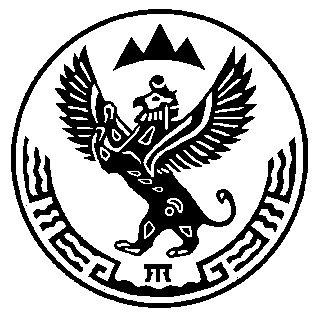 АЛТАЙ РЕСПУБЛИКАНЫНГКÖКСУУ-ООЗЫ АЙМАГЫНДА МУНИЦИПАЛ ТÖЗÖМÖТАЛДУДАГЫ JУРТ ЭЭЛЕМИНИНГJУРТ АДМИНИСТРАЦИЯЗЫ